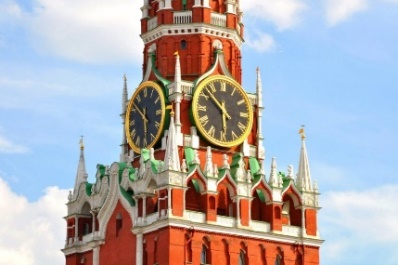 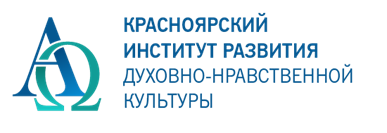 НАШ КАЛЕНДАРЬ (Конструктор Календаря образовательных событий) социальный проект в рамках государственной грантовой программы Красноярского края «Партнерство» в номинации «Гражданское общество» (ноябрь 2020 – май 2021гг.)Методические рекомендации для проведения классного часа «Святой нашего времени – святитель Лука» во 2–4-х классах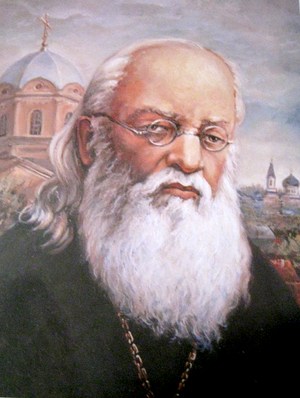 Автор-составитель – Елена Ивановна ПотаповаКрасноярск 2020СОДЕРЖАНИЕМетодические рекомендации  для проведения классных часов «Святой нашего времени – святитель Лука» во 2-4-х классах………………........3-8ПРИЛОЖЕНИЕ 1.Краткая биография святителя Луки………………...9-15ПРИЛОЖЕНИЕ 2. Стихотворения о святителе Луке………………….16-17ПРИЛОЖЕНИЕ 3. Карта памятных мест в Красноярске связанных с именем святителя Луки……………………………………………………..18ПРИЛОЖЕНИЕ 4. Памятники и памятные наименования в честь святителя  Луки (Россия)…………………………………………………………………19ПРИЛОЖЕНИЕ 5. Краткий словарь для учителя………………………….20ПРИЛОЖЕНИЕ 6. Безмездный целитель  XX века: Житие святителя Луки Крымского (Войно-Ясенецкого). Отдельный файл  (формат PDF)ПРИЛОЖЕНИЕ 7. Презентация  «Святой нашего времени - святитель Лука». Отдельный файл  (формат PowerPoint)Методические рекомендации для проведения классных часов «Святой нашего времени - святитель Лука» во 2 – 4-х классах	Классный час рекомендуется провести в период с марта по май 2016г. (18 марта – обретение мощей святителя Луки (Войно-Ясенецкого), 9 мая (27 апреля по ст. стилю) – день рождения, 11 июня – день памяти святителя Луки (день смерти св.Луки). Классный час предлагается провести в формате интерактивного занятия, состоящего из этапов: мотивационного (сценка «Добро большое и малое»), информационного (материалы презентации  «Святой нашего времени - святитель Лука»), аналитического (в группах обсуждение вопроса «Почему Лука (Войно-Ясенецкий) признан святым?»), рефлексивного (что стало ценным в итоге классного часа?), социального действия  (малые добрые дела). Цель классного часа: знакомство обучающихся с жизнью и деятельностью  святителя Луки (Войно-Ясенецкого) Задачи классного часа: В области знаний: учащиеся получат представления о личностных качествах, жизненном пути, духовных идеалах, нравственном подвиге  еля Луки;В области развития: воспитание способности к духовному развитию, нравственному самосовершенствованию; воспитание веротерпимости, понимание значения нравственности, веры и религии в жизни человека, семьи и общества;В области ценностей: для учащихся станет ценным уважение, почитание памяти людей, совершивших нравственный подвиг служения народу, Отечеству, переживших испытания, но не сломившихся перед трудностями, сохранивших верность своим взглядам, своему делу.Основные термины и понятия урока: Святой, святитель, нравственная ценность, добро, нравственный подвиг, духовный подвиг, большое и малое доброОборудование:  проектор, электронная доска, презентация «Святой нашего времени - святитель Лука».Этапы занятияМотивационный этап (10 минут). Задача этапа - заинтересовать учащихся к участию в классном часе, посвященном истории жизни, значению духовного подвига святителя Луки. Проводится сценка, организуется пояснение терминов «святитель» и «святой».Информационный этап (15 минут). Задачей этапа является представление обучающимся информации о жизни Святителя Луки с опорой на презентацию «Святой нашего времени – святитель Лука».Аналитический этап (10 минут). Учащиеся в группах обсуждают основной вопрос занятия: почему святитель Лука признан святым (был канонизирован)? Задачей этапа является выведение содержания урока на уровень размышлений о нравственном и духовном подвиге святителя Луки, о ценностях, добрых поступках и делах во благо других людей. Рефлексивный этап (10 минут). Задачей этапа является  осмысление содержания урока, обращение к внутренним оценкам, пониманию необходимости самовоспитания и нравственного развития.Социальное действие (малые добрые дела – начало большого).Сценарий занятияМотивационный этап (10 минут). Задача этапа - заинтересовать учащихся к участию в классном часе, посвященном истории жизни, значению духовного подвига святителя Луки. Сценка (готовится на подготовительном этапе, в качестве главных действующих лиц выступают ребята из этого же класса)Учитель: Однажды, двое друзей, Саша и Паша,  гуляли в саду.  Саша решил развести костёр,  но едва он коснулся ствола дерева,  как огромная заноза вонзилась ему в руку.Саша (ученик): - Ай, больно!!!Паша  (ученик): - Что случилось?Саша (ученик): - Я, кажется, занозу  загнал – смотрит на ладонь, – смотри какая  большая, очень болит!Паша  (ученик): -  Сейчас будем вытаскивать занозу, её нельзя оставлять, иначе ладонь воспалится и возможно загноится. У меня в рюкзаке есть аптечка для таких случаев.  - Не бойся, Саша, я надрежу кожу и вытащу занозу – только и всего. Павел начинает забинтовывать руку своему другу Саше.Паша  (ученик): - Ну вот, «операция» закончилась.Саша (ученик): - Спасибо, Павел. Ты прямо настоящий ХИРУРГ.Паша  (ученик): - Ну,  какой я хирург. Просто очень хотелось тебе помочь. А вот святитель Лука был архиепископом,  опытным  и известным хирургом, он помог многим людям, я про него фильм по телевизору видел. Саша повторяет про себя в удивлении: - Архиепископ  и хирург! Павел, расскажи, пожалуйста, о святителе Луке.Паша, поворачиваясь лицом ко всему к классу: -  Расскажу, но только не тебе одному, а всему нашему классу.  Ведь, каждый из нас должен знать о том, что на нашей земле, в наше время, жил человек,  который своими поступками и  добрыми делами оставил благодарную людскую память о себе, продолжает помогать людям даже после своей смерти.Учитель, обращаясь к презентации «Святой нашего времени – святитель Лука» (ПРИЛОЖЕНИЕ 7),  слайд 1–2.  - так называется тема нашего урока. Вначале давайте выясним, что означают два слова в названии нашего классного часа: святой и святитель (ПРИЛОЖЕНИЕ 5). В начале, когда герой нашего занятия еще не стал священником, имя его было – Валентин, отчество – Феликсович, а фамилия – Войно-Ясенецкий (от отца). В своей жизни он выбрал путь – быть священником и постепенно был признан священником высшей степени – архиепископом, мог выполнять все таинства, управлять церковными делами. К нему стали обращаться торжественно: «Ваше высокопреосвященство, святитель!». Став священником (процедура признания человека священником называется хиротонией), он получил имя «Лука». Таким образом – он стал святителем Лукой. За всю его стойкую, героическую, праведную жизнь святитель Лука был признан святым, т.е. посредником между Богом и людьми, образцом праведной жизни и носителем чудодейственной силы. Акт посмертного признания человека святым называется канонизацией.Наказы святителя Луки для нас звучат так: первый шаг к нравственному поведению (подвигу) сделан, если ты научишься жить, никого не обижая; второй, если ты научишься совершать добрые поступки, приносящие благо людям и пользу обществу. Наивысшая степень нравственности - думать и заботиться о других, не преследуя при этом никаких личных целей и не ожидая благодарности.Сегодня мы с вами обратимся к биографии этого необыкновенного человека, подумаем о значении его поступков для людей, которые знали его, а также для истории нашей страны. А в результате постараемся ответить на вопрос: «Почему святитель Лука стал Святым (был канонизирован)?». Информационный этап (20 минут). Задачей этапа является представление обучающимся информации о жизни святителя Луки с опорой на презентацию «Святой нашего времени – святитель Лука»  (слайды 3 - 21).Материал этого этапа урока представляет учитель или подготовленные обучающиеся (одноклассники/учащиеся старших классов, приглашенные гости). Содержание презентации подготовлено по  книге «Безмездный целитель  XX века: Житие святителя Луки Крымского (Войно-Ясенецкого)» из серии книг «Жития святых для детей». Учитель  может обращаться  непосредственно к тексту презентации либо составить по материалам книги с  использованием дополнительной информации (ПРИЛОЖЕНИЯ 1-4, 6)  свой текст к сопровождению  презентации.Аналитический этап (10 минут). Учащиеся в группах обсуждают основной вопрос занятия: почему святитель Лука признан святым (был канонизирован)? Задачей этапа является выведение содержания урока на уровень размышлений о нравственном и духовном подвиге святителя Луки, о ценностях, добрых поступках и делах во благо других людей. Возможна и другая, близкая по смыслу, формулировка вопроса, главное – обращение к смыслам, ценностям, которые утверждал своим примером святитель Лука.Учитель: Христианская Церковь канонизирует посмертно тех людей,  чья жизнь была праведной, кто заслужил народное почитание, чья святость подтверждается чудесами, исходящими от останков, могилы святого, происходящими в ответ на молитву к нему. Каждый святой – уникальная личность.  Церковь канонизирует святых, как пример для других. Поэтому так важно стремиться узнать о святых наших соотечественниках, изучать их жизнь, вдумываться в их жизненный подвиг.Среди святых российского православия – Сергий Радонежский (русский святой из 14-го века) и Серафим Саровский (из 19-го века), из правителей Руси канонизированы (признаны святыми) княгиня Ольга, князь Владимир, Александр Невский, Дмитрий Донской и др. На нашей красноярской земле жил и погиб первый сибирский святой – Василий Мангазейский (умер в 1600г., его мощи пребывают в Свято-Троицком монастыре Туруханска). Также в селе Зерцалы под Ачинском жил праведный старец Даниил Ачинский (умер в 1843г.).Работа групп: обсуждение вопроса: Почему святитель Лука признан святым (был канонизирован)?Возможные  варианты ответов обучающихся: Лука  был признан Святым так как совершал добрые дела, помогал людям, служил Богу и не отрекся от него, когда многие испугались и отказались от веры, как врач как священнослужитель, прошел трудный жизненный путь, отстаивал своё право быть священнослужителем и т.д. Рефлексивный этап (5 минут). Задачей этапа является  осмысление содержания урока, обращение к внутренним оценкам, пониманию необходимости самовоспитания и нравственного развития.Учитель предлагает обсудить рефлексивные вопросы:сегодня на уроке я понял…сегодня на уроке для меня стало ценным…Итогом рефлексивной части этапа должно стать понимание важности духовности, самовоспитания в жизни человека, переход к деятельностному этапу.Социальное действие Учитель приводит слова святителя Луки: «Главное в жизни –всегда делать людям добро. Если не можешь делать для людей добро большое, постарайся совершить хотя бы малое» (слайд 22)Учитель приглашает детей поразмышлять о значении слов Святителя Луки – как ребята понимают их, как эти слова характеризуют того кто их говорил. - Что значит делать людям «Добро»? (Добро –  это нравственная  ценность,  которая  относится  к  человеческой  деятельности, образец поступков людей и отношений между ними) - Что такое нравственная ценность? (то, что человек больше всего ценит в жизни, что для него свято, в чем он убеждён и в чем руководствуется в своих поступках)- Какое главное правило добрых поступков? (Бескорыстие) Учитель предлагает подумать, какое малое доброе дело можно сделать, что можно сделать всем вместе. Вариантом малого дела класса может быть инициатива по запуску акции класса  - «Моё малое доброе дело». В течение месяца обучающиеся совершают добрые дела (поступки): оказание помощи младшим, пожилым людям, уборка парков и т.д. Результаты «малых дел»  совместно оформляются классом в различных творческих формах, например:Тематический альбом «Святой нашего времени -  святитель Лука» (стихи, рассказы, рисунки  учащихся посвященных теме)Классный журнал добрых дел - примеры малых дел каждого ученика.	По итогам выполненных детских работ учителям начальной школы рекомендуется в рекреации организовать школьное пространство под выставку, или посадить клумбу в память о святителе Луке на школьном дворе и ухаживать за ней и т.д.  ПРИЛОЖЕНИЕ 1Краткая биография святителя ЛукиСвятитель Лука (Валентин Ф. Войно - Ясенецкий) (1877 - 1961)(1877—1961)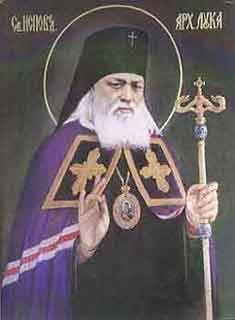  
27 апреля 1877 года в Керчи в семье провизора Феликса Станиславовича Войно-Ясенецкого родился четвертый ребенок - сын, мальчика назвали Валентином.
   В конце восьмидесятых годов семья переехала в Киев. Феликс Станиславович, был католиком, но его супруга, Мария Дмитриевна, родилась в православной семье, поэтому и детей воспитывала в православных традициях. Глубокая вера пришла к Валентину после осмысленного прочтения Нового Завета, подаренного ему директором гимназии при получении аттестата зрелости.
   У Валентина с детских лет была склонность к рисованию, он даже собирался поступать в Петербургскую Академию художеств, но вместе с этим ему хотелось стать сельским учителем или фельдшером, чтобы облегчить трудную жизнь простого народа в Российской глубинке. С такими мыслями пришёл юноша к директору народных училищ Киевского учебного округа. Директор, оценив “народнические стремления” Валентина, убедил его поступать на медицинский факультет.
   В 1898 году Валентин поступил на медицинский факультет Киевского университета, в 1903 году успешно окончил его.
   Началась русско-японская война. 30 марта 1904 года Валентин в составе отряда Красного Креста выехал на Дальний Восток. В Чите началась практика молодого хирурга. Валентин безупречно выполнял сложнейшие операции.
   В 1904 году Валентин женился на сестре милосердия Анне Васильевне Ланской. Вскоре молодые переехали в уездный городок Ардатов, затем перебрались в село Верхний Лубаж. Из соседних губерний приезжали больные к молодому хирургу. Однажды после удачной операции, выполненной Валентином, прозрел молодой нищий. В скором времени исцелённый юноша собрал слепцов со всей округи, многим из них молодой хирург вернул зрение.
   В земских больницах Валентину приходилось сталкиваться с тяжёлыми осложнениями после применения общего наркоза. Появление обезболивающих препаратов для местной анестезии наводят хирурга на мысль о необходимости разработки вопросов регионарного обезболивания, и с 1907 по 1916 год он набирает материал для докторской диссертации. Валентин приезжает в Москву, устраивается на работу в клинике крупного учёного П.И. Дьяконова.
   В 1915 году в Петрограде вышла первая книга В.Ф. Войно-Ясенецкого “Региональная анестезия”, которая принесла молодому врачу известность в научных кругах. В 1916 году, успешно защитив свою монографию “Региональная анестезия”, как диссертацию, он получает степень доктора медицины. В Переславле-Залесском Валентин выполняет сложнейшие операции, в том числе на сердце и мозге. Не смотря на занятость, Валентин в воскресные и праздничные дни посещает церковь. Однажды, составляя план будущей книги “Очерки гнойной хирургии”, Валентин вдруг подумал, что “когда эта книга будет написана, на ней будет стоять имя Епископа”.
   По промыслу Божиему жизнь Валентина сложилась таким образом, что в феврале 1922 года, после смерти жены, по благословению епископа Ташкентского и Туркестанского Иннокентия он принял сан диакона, а через неделю уже был рукоположен в сан священника.
   Из воспоминаний Владыки: “Аня умерла тридцати восьми лет. Две ночи я сам читал над гробом Псалтырь... Часа в три второй ночи я читал 112 псалом,..И последние слова псалма поразили меня, ибо я с совершенной явью и несомненностью воспринял их как слова Самого Бога, обращенные ко мне: “И неплодную вселяет в дом матерью, радующеюся о детях”. Господу Богу было ведомо, какой тяжёлый и тернистый путь ждёт меня, и тотчас после смерти матери моих детей Он Сам позаботился о них... Я принял потрясшие меня слова, как указание Божие на мою операционную сестру Софию Сергеевну Велецкую..., она недавно похоронила мужа и была неплодной, т.е. бездетной...
   Она с радостью согласилась исполнить Божье повеление о ней”.
   В 1923 году ссыльный епископ Уфимский Андрей тайно постриг отца Валентина в монашество, дав ему, новое имя — Лука, в честь евангелиста и апостола Луки, который по преданию был иконописцем и врачом. На съезде туркестанское духовенство, зная высокую духовную жизнь Войно-Ясенецкого, избрало его на Ташкентскую Архиерейскую кафедру.
   31 мая 1923 года под Самаркандом два ссыльных Архиерея совершают над ним архиерейскую хиротонию. Патриарх Тихон утвердил и признал законной хиротонию. Вскоре последовали арест и ссылка в город Енисейск. В ссылке Владыка активно занимается врачебной деятельностью. Позже Владыка Лука вспоминал, что, находясь в ссылке в Енисейске в просторном доме, в котором совершались богослужения, он неожиданно встретил незнакомого старика- монаха, который, увидев его “точно остолбенел”.
   Владыка Лука спросил: “Почему ты так остолбенел, увидев меня?”
   — Как же не остолбенеть?! Десять лет тому назад я видел сон... Мне снилось, что я в Божьем храме и неведомый архиерей рукополагает меня в иеромонаха. Сейчас, когда вы вошли, я увидел этого архиерея, – ответил монах.
   “Монах сделал мне земной поклон, и за Литургией я рукоположил его во иеромонаха. Десять лет тому назад, когда он видел меня, я был земским хирургом в Переславле-Залесском. А у Бога в то время я уже был епископом... Так неисповедимы пути Господни”, – вспоминал Владыка Лука.
   В 1926 году Владыка Лука вновь возвращается в Ташкент. После первых же удачно проведённых операций, весть о талантливом хирурге молниеносно пронеслась по всей округе. На врача, читающего молитвы перед каждой операцией, говорящего, что Бог его руками исцеляет больных, стали писать доносы. В награду за бескорыстное служение народу, власти отправили Владыку ещё севернее: в Туруханск, затем Красноярск, позже в заполярный поселок Плахино. 1926 год тяжело больной Владыка возвращается из ссылки и приступает к работе. Однако в 1930 году последовал новый арест. Тяжелый год, проведенный в тюрьме, спровоцировал новые болезни (склероз аорты, кардиосклероз, расширение сердца, сердечная декомпенсация, отеки). После тюрьмы последовала ссылка в Котлас, а затем в Архангельск. В 1933 году, после освобождения, Владыке пришлось работать в Андижане, здесь он заболел тропической лихорадкой, осложнившейся отслойкой сетчатки левого глаза. После двух неудачных операции последовала полная потеря зрения на левый глаз.
   В 1934 г. вышла книга “Очерки гнойной хирургии”, которая принесла Епископу-хирургу известность. С 1935 года Владыка возглавляет главную операционную в Институте неотложной помощи в Ташкенте. Однако в 1937 году шестидесятилетнего профессора вновь арестовывают по обвинение в шпионаже в пользу иностранной разведки. Круглосуточные допросы, перемежающиеся с издевательствами и пытками, не сломили Владыку Луку. Вскоре он был приговорён к трём годам ссылки по этапу: Ташкент, Алма-Ата, Новосибирск, Красноярск, Большая Мурта, Томск.
   С 1941 года ссыльный профессор консультировал все госпитали Красноярского края.
   Когда в 1942 году срок ссылки закончился, Владыка Лука получил назначение возглавить Красноярскую епархию с возведением в сан Архиепископа. Напряженную работу хирурга Владыка Лука совмещает с борьбой за Православие – добивается открытия новых храмов. В 1944 году госпиталь из Красноярска переезжает в Тамбов, и Архиепископ Лука получает назначение на Тамбовскую кафедру. За огромный вклад в медицинскую науку и практическую хирургию в Тамбове Владыка Лука был награжден медалью “За доблестный труд в Великой Отечественной войне 1941—45 гг.”. С 1945 по 1947 год Архиепископ Лука пишет книгу “Дух, душа, тело”, в которой доказывает, что ничто не препятствует гармоничному сочетанию веры и науки.
   1945 год – Луку ссылают в Симферополь. В этом же году Патриарх Московский наградил Владыку Луку бриллиантовым крестом на клобук, а в 1946 году Владыку назначают Архиепископом Крымским и Симферопольским. Владыка продолжает врачебную деятельность, читает лекции по медицине. Однажды на заседании хирургического общества военный хирург задал вопрос Владыке:
   — Как вы, такой специалист, хирург, можете верить в Того, Кого никто никогда не видел, в Бога?
   Профессор ответил: “Вы верите в любовь?”
   — Да.
   — Вы верите в разум, а вы видели ум?
   — Нет.
   — Вот и я не видел Бога, но верю, что Он есть.
   В 1959 году отвечая в письме на вопросы студентов мединститута, интересующихся как можно совмещать научную деятельность с глубокой верой в Бога, Владыка писал, что нельзя судить о религии по антирелигиозной пропаганде:
   — Глубоко религиозным я был с детства, и вера моя не только не уменьшилась по мере приближения старости..., а всё более углубилась.
   За 38 лет священства и архиерейского служения я произнёс около 1250-ти проповедей... Свои “Очерки гнойной хирургии” я написал, уже, будучи епископом.
   Лишённой возможности трудиться в больнице, учёный продолжает принимать больных у себя дома, на его двери было вывешено объявление, в котором сообщалось, что профессор медицины ведет бесплатный приём больных. Самые безнадёжные больные, исцелялись после посещения Владыки Луки. Успешное лечение было связано не только с профессиональным умением профессора медицины, но и с глубокой верой Владыки. Он учил и больных просить выздоровления у Бога. По свидетельству очевидцев в последние годы жизни, теряя зрение, Владыка продолжал помогать страждущим, консультировал, вымаливал безнадёжно больных людей.
   Однажды к Владыке привели двенадцатилетнего мальчика. На шее у больного образовалась опухоль, свисающая на грудь. Владыка попросил мать больного мальчика не слушать врачей настаивающих на операции, а зайти к нему через три дня. Через три дня благодарная мать привела под благословение архиерею полностью выздоровевшего сына.
   Когда священник Леонид Дунаев рассказал Владыке о тяжело больной жене, то услышал ответ: “Не смейте давать ей лекарство”. На третий день он посетил прикованную к постели матушку Капитолину, широким крестом благословил больную и сказал:
   — Вот вам лекарство: во имя Отца и Сына и святого Духа!
   Когда Владыка Лука уехал, исцелённая по молитвам праведника матушка Капитолина, сразу поднялась с постели.
   Узнав о том, что у жены священника Иоанна Милославова “случился приступ”, а врачи скорой помощи не найдя ничего серьёзного отказали больной в госпитализации, Владыка серьёзно обеспокоился. Он рекомендовал срочно сделать операцию. Когда по настоянию профессора врачи вскрыли брюшную полость, то обнаружили нарыв, который “вот-вот был готов разорваться”. Врачи были поражены точной диагностикой архиепископа Луки. Матушка Надежда была спасена.
   В 1956 году Владыка полностью ослеп. Но больные, верующие в силу молитв старца всё так же обращались к нему за помощью.
   Однажды к Владыке Луке обратилась за помощью мать больной Галины, с диагнозом: саркома головного мозга.
   — Я буду молиться, – пообещал Владыка Лука.
   Господь услышал молитвы праведника, Галина выздоровела, впоследствии она закончила мединститут, защитила кандидатскую диссертацию...
   По его молитвам была исцелена молодая женщина, долгое время страдающая от болей в горле (врачи не смогли ей помочь). Владыка перекрестил больную, помолился и сказал: “Теперь ты будешь здорова”. Через несколько дней исцелённая женщина уехала к мужу на Дальний Восток.
   Семен Каменский был безнадежно болен и попросил Архиепископа Луку присутствовать на операции. Святитель спросил: “Веришь ли ты в Бога?” – “Верю, Владыка, но в церковь не хожу”. – “Молись! Благословляю тебя и отстраняю от операции. Пятнадцать лет ты не будешь иметь никакой болезни”. Так и случилось, по слову Святителя.
   Многие люди были благодарны Владыке Луке, в своих письмах они писали ему, что он оживил их и духовно. Владыка и сам считал, что как бы высоко не ценилась людьми его медицинская деятельность, но архиерейская деятельность была неизмеримо важнее.
   Преставился Святитель Лука 11 июня 1961 года. В этот день Церковь праздновала память всех святых, в земле Российской просиявших. Вскоре на могиле святителя Луки стали происходить чудеса исцелений.
   Определением Синода Украинской Православной Церкви Московского Патриархата от 22 ноября 1995 года Архиепископ Симферопольский и Крымский Лука причислен к лику местночтимых святых, его мощи перенесены в кафедральный Свято-Троицкий Собор (17-20 марта 1996 года). 25-26 мая 1996 года состоялось торжество прославления Крымского Луки. Согласно постановлению Священного Синода Украинской Православной Церкви Московского Патриархата ежегодную память святителя Луки надлежит праздновать в день его кончины – 11 июня. ПРИЛОЖЕНИЕ 2Из стихотворения Владимира Зыкова«Откуда берутся в России святые»Откуда берутся в России святые,чья жизнь, словно вечный Божественный свет,чья жизнь - житие, время - дни золотые,а суетной жизни как будто и нет?
Откуда взялись — из обычнейших смертных,иль светит над ними с рождения нимб?Живут не умом, а пылающим сердцем,и меряют жизнь только сердцем одним.
Оттуда к нам вышел Лука Ясенецкийи день обозначил, где вечная ночь?Он просто трудился, наивно, по-детски,желая всем людям, чем может, помочь.
В Ардатове, Фатеже, Верхнем Любажеработал сверх меры, работою жил.Двужилен, трехжилен и все-таки дажебез Бога на все не хватило бы сил.
Сгореть мог свечой. Только пламя не гаснет.Бог долгие годы отмерил Луке.Он с Ним в вечной жизни, святой и прекрасной,всегда говорил на одном языке.11 февраля 2005Из стихотворения Арины Марченко (школа№152, 12 лет), победительницы Красноярского краевого детско-юношеского литературно-художественного конкурса в память о святителе Луке в номинации «За лучшее стихотворение»…В России жил Лука святитель,Святым он был, людей лечил, Пронес он веру сквозь страданьяИ для потомков сохранил.В час тяжких мук и испытанийОн не озлобился, не мстил.Он как Христос в день страшной казниСвоих врагов, мучителей простил…Лука как Ангел, Наш Хранитель, В час испытаний учит нас.Любви Божественной дарительОн в вере укрепляет нас.ноябрь 2015г.- январь 2016г.ПРИЛОЖЕНИЕ  3Карта памятных мест в г. Красноярске связанных с именем святителя Луки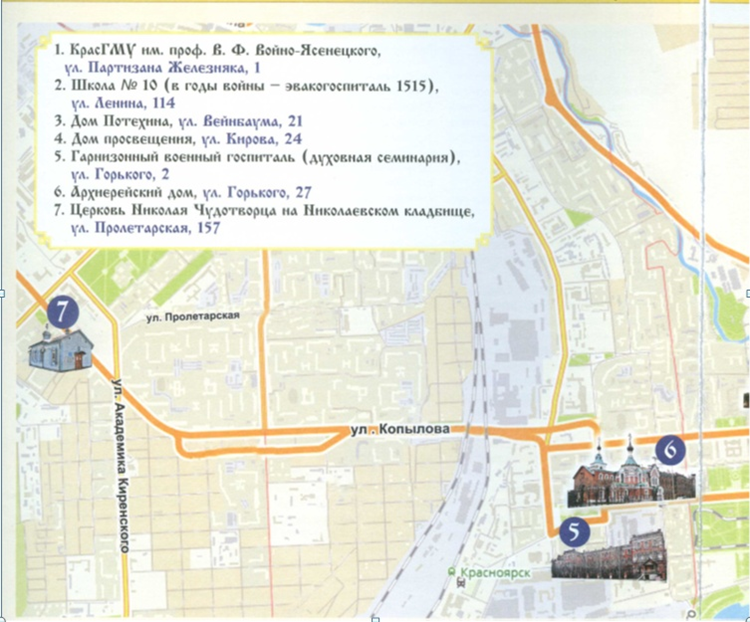 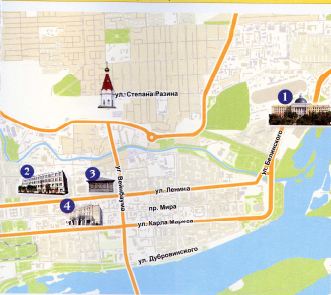  ПРИЛОЖЕНИЕ 4 Памятники и памятные наименования в честь святителя Луки (Россия)Москва: бюст профессора Войно-Ясенецкого в галерее хирургов Института Скорой Помощи имени Склифосовского (1947г.)Ейск (Краснодарский край): памятник на территории Ейской центральной районной больницы при храме в его честьКрасноярск: памятник архиепископу Луке, установлен 15.11.2002г. напротив Церкви Святого Предтечи и Крестителя Господня ИоаннаИмя профессора В.Ф.Войно-Ясенецкого присвоено Красноярскому государственному медицинскому университету, при университете открыт храм Святителя ЛукиМемориальная доска на здании школы №10 г. КрасноярскаЛипецк: памятник святому Луке при больнице его имениПгт Романовка Саратовской области: улица, на ней установлена мемориальная доскаСаки: памятник при храме на территории военного санаторияСанкт-Петербург:Имя Святителя Луки (профессора медицины В.Ф.Войно-Ясенецкого) присвоено СПб ГУЗ «Клиническая больница»Имя Святителя Луки носит Общество православных врачей Санкт-ПетербургаСимферополь:Памятник в сквере Святителя Луки перед Представительством ПрезидентаПамятник на территории 386-го военного госпиталя Военно-медицинского клинического центра Крымского региона (установлен 2.07.1997г.)Памятник и мемориальная доска в Симферопольском военном госпиталеИмя Святителя Луки (профессора В.Ф.Войно-Ясенецкого) присвоено Симферопольскому военному госпиталюТамбов:Памятник архиепископу Луке во второй городской больнице им. Святителя ЛукиВ областной детской библиотеке открыт музей его памятис. Туруханск Красноярского края: улица Святого Луки Войно-ЯсенецкогоПередвижной лечебно-консультативный центр ОАО «РЖД» носит имя Луки Войно-ЯсенецкогоПРИЛОЖЕНИЕ 5 Краткий словарь для учителяАрхиепископ. Первоначально – архиерей, глава крупной церковной области, объединяющей несколько епархий. Епископу, управляющие епархиями были подчинены епископу. В последствии архиепископами стали называться архиереи, управляющие крупными епархиями. Архиепископ в Русской православной церкви – почетный титул, предшествующий титулу «митрополит». Источник: Религиозный словарь.Архиерей – общее название для священнослужителей высшей христианской церковной иерархии: епископов, архиепископов, митрополитов. Имеют право совершать все таинства (в том числе и рукоположение)  и руководить церковной жизнью. http://dic.academic.ru/Канонизация - акт причисления к лику святых в католической и православной церквах.  Современная энциклопедия. 2000.
Святи́тели в православной церкви святые из епископского чина, почитаемые церковью как предстоятелиотдельных церковных общин, которые своей святой жизнью и праведным пастырством осуществили промыслБожий о Церкви в её движении к Царству Небесному. http://dic.academic.ruСвятитель – одно из общеупотребительных наименований священнослужителей высшей степени священства в православной церковной иерархии. Религиозный словарь.Святитель – торжественное название высших лиц в церковной иерархии, архиереев. По словарю Ушакова.Святые - особенно чтимые церковью лица за их праведную жизнь, благочестие, стойкое исповедание веры и обладающие даром чудотворства; посредники между Богом и людьми. Культ святых широко распространен в православном христианстве (в протестантизме отсутствует) и исламе. Большой Энциклопедический словарь  
Святые в христианстве – люди, воплотившие благодать Святого Духа, реализовавшие в себе «подобие» Бога. Современная энциклопедия. 2000.Священство, рукоположение или хиротония – посвящение человека, наделяющее его правами совершать таинства и обряды. Правом совершения священства в православии обладает только епископ. В Православной церкви существуют три степени священства: низшая – диакон, затем – пресвитер (священник, иерей), затем – епископ (архиерей). В современной Православной церкви все священнослужители обычно бывают либо монахами – черное духовенство, либо (для диаконов и священников) женатыми первым браком – белое духовенство. http://dic.academic.ru/